Resume content should:Describe major achievements and skills developed through experience Emphasize skills, experience, and qualifications from the job descriptionBegin with an action verb at the beginning of each statement, using a variety of verbs if possibleUse numbers and metrics where appropriate to illustrate your impact/outcomesExample: Managed social media and website content, increasing website traffic by 20%Be in bullet point formatTo develop resume content, think about:What you did (tasks, duties, special projects, skills used)How you did it (the skills/abilities you used/developed that relate to the desired position/employer)Why it matters (the outcomes or impact you had that relate to the desired position or employer)EXAMPLES:What will this look like on the resume? Use the content as a bullet point on your resume. For instance:Watershed Monitor Intern, Whatcom Water Conservation District, Bellingham, WA 	Jun-Aug 2021Collected water samples independently, ensuring accurate supply for scientists.[insert additional bullets here as relevant]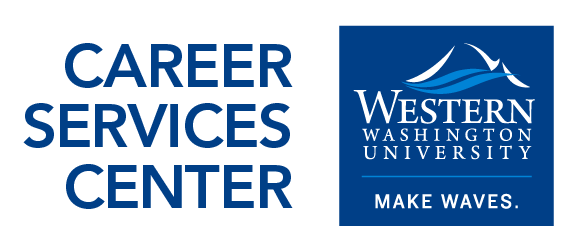 RESUME RESOURCESHow to Write Resume ContentWHAT DID YOU DO?What duties/tasks did you complete?HOW DID YOU DO IT?What skills/abilities did you use or develop?WHY DID IT MATTER?What was the impact/outcome?RESUME BULLET POINTStart with an action verb and put it all togetherMade speeches and gave presentationsResearchPresentation creationPublic speakingEngage audienceEducating public about sustainability initiativesResearched and delivered 8 engaging presentations to educate the public on their role in sustainability initiatives. Collected water samples Working independentlyAttention to detailFollowing protocols Ensuring accuracy of samplesCollected water samples independently, ensuring accurate supply for scientists.Folded and straightened clothing displays OrganizationTeamworkEfficiency Maintaining displays in fast-paced retail environment Collaborated with teammates to organize and maintain clothing displays in a fast-paced retail environment.